ATIVIDADES DE MATEMÁTICA PARA A SEMANA DE 16 A 20 DE NOVEMBRONOME COMPLETO:______________________________________________________________VAMOS TRABALHAR ESSA SEMANA DÚZIA. (PINTE OS OVOS)UMA DÚZIA DE OVOS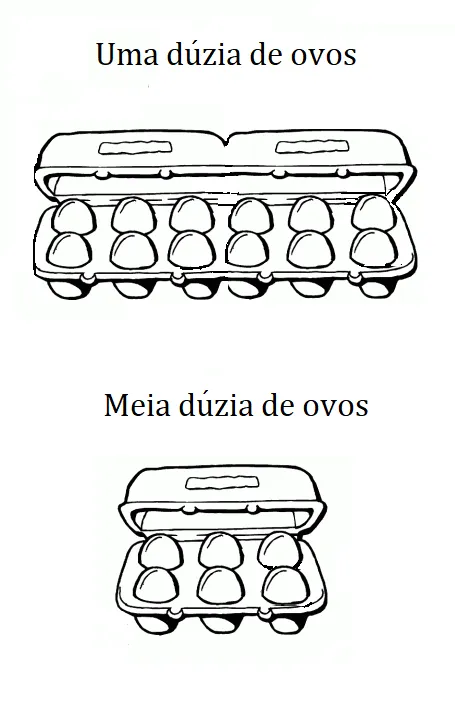 MEIA DÚZIA DE OVOSQUANTO É UMA DÚZIA?UMA DÚZIA É O MESMO QUE DOZE UNIDADES.OBSERVE: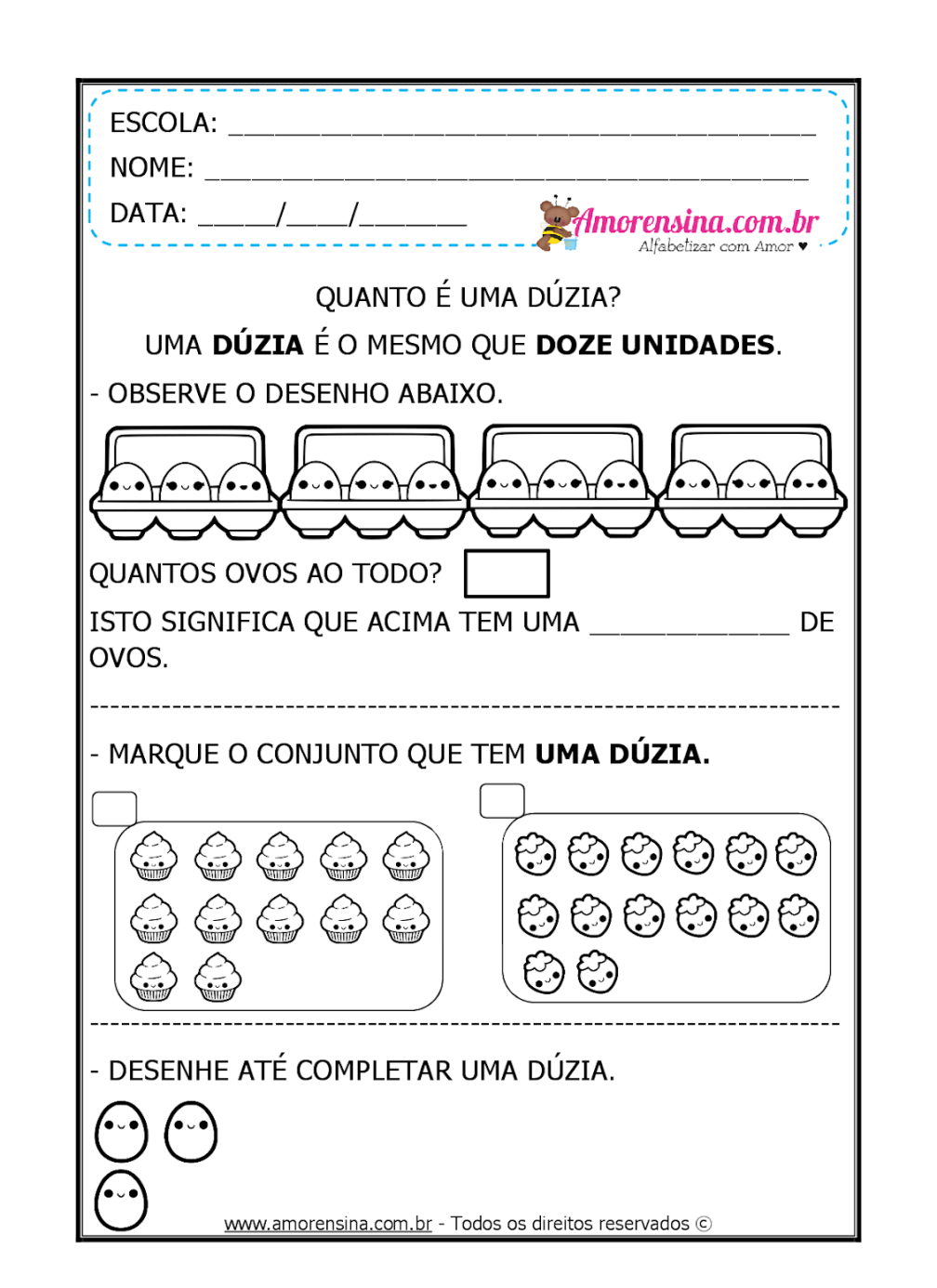 QUANTOS OVOS AO TODO? ________ISSO SIGNIFICA QUE ACIMA TEM UMA _____________ DE OVOS.PINTE O CONJUNTO QUE TEM UMA DÚZIA:RESOLVA O PROBLEMA:MAMÃE COMPROU UMA DÚZIA DE OVOS E USOU MEIA DÚZIA PARA FAZER UM BOLO. QUANTOS OVOS SOBRARAM?PINTE UMA DEZENA DE MAÇÃS: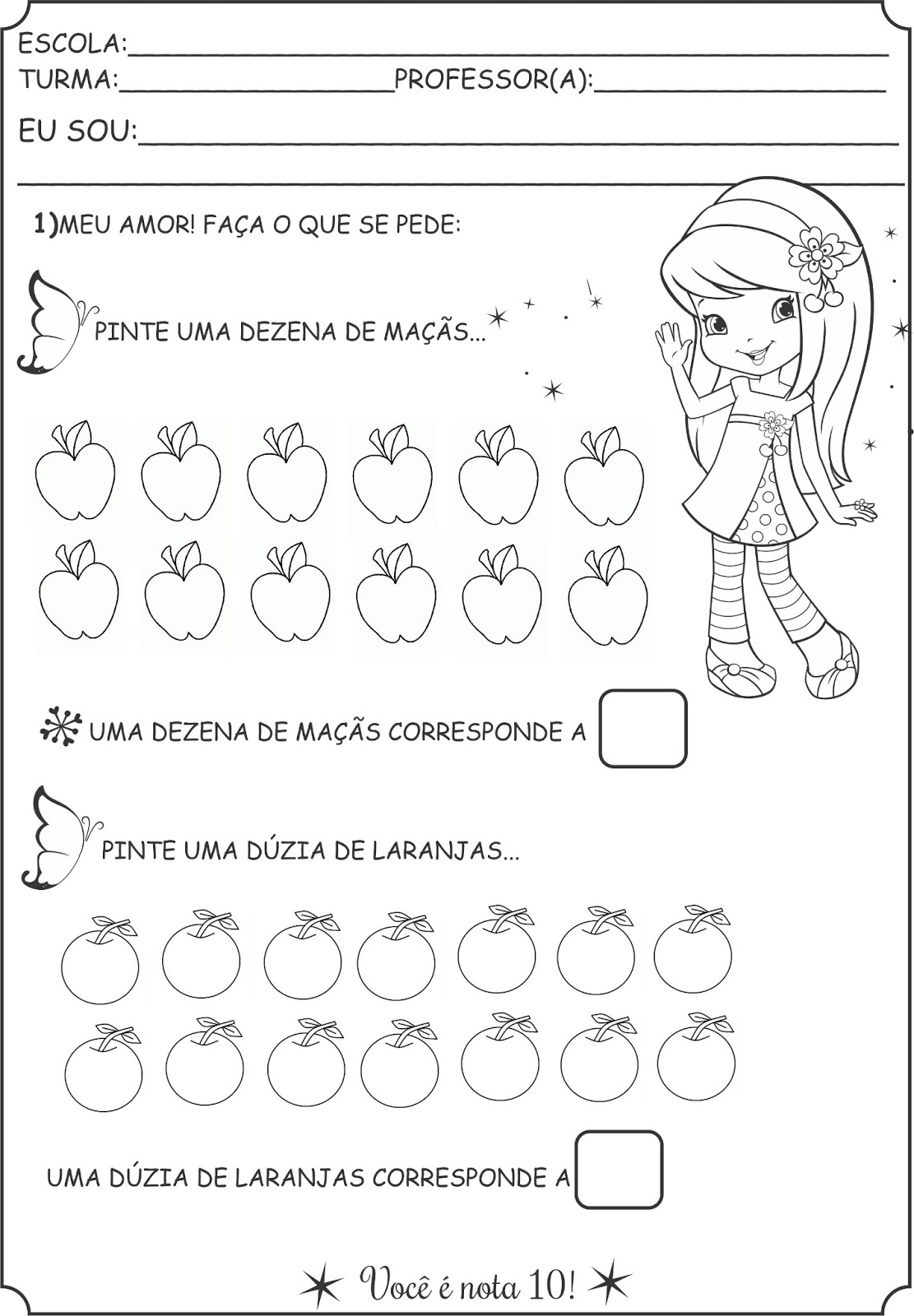 PINTE UMA DÚZIA DE LARANJAS:UMA DÚZIA DE OVOS SÃO _____________ OVOS. 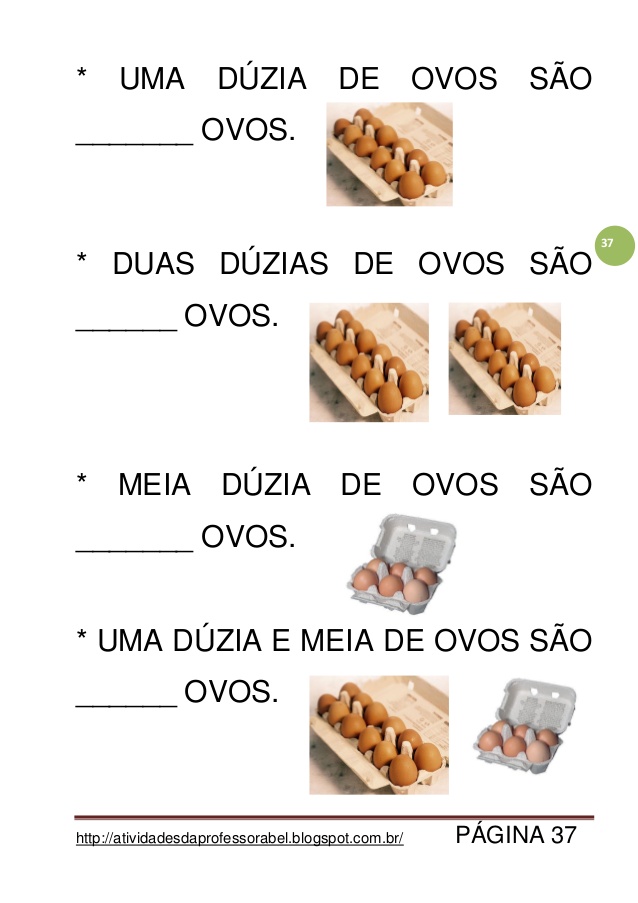 DUAS DÚZIAS DE OVOS SÃO ___________ OVOS. MEIA DÚZIA DE OVOS SÃO: UMA DÚZIA E MEIA DE OVOS SÃO: Escola Municipal de Educação Básica Augustinho Marcon.Catanduvas, novembro de 2020.Diretora: Tatiana Bittencourt Menegat. Assessora Técnica Pedagógica: Maristela Apª. Borella Baraúna.Assessora Técnica Administrativa: Margarete Petter Dutra.Professora: Leda Maria de Almeida.Aluno(a):1º ano 1 e 2.